Publicado en Madrid el 25/11/2021 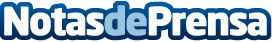 Benjamin Boulves, el piloto de Drifting de GT Radial, cierra la temporada francesa en lo más altoEl piloto de drifting patrocinado por GT Radial, Benjamin Boulbes, terminó el Campeonato abreviado Elite Drift francés de 2021 de la FFSA en lo más alto, alcanzado el primer puesto del podio en la última carrera de la temporada 2021 en Burdeos y terminó 10º en la clasificación generalDatos de contacto:Presscorporate Comunicación910 910 446Nota de prensa publicada en: https://www.notasdeprensa.es/benjamin-boulves-el-piloto-de-drifting-de-gt Categorias: Internacional Automovilismo Marketing Industria Automotriz http://www.notasdeprensa.es